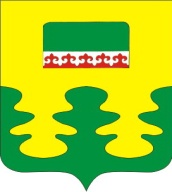 О внесении изменении  в постановление №57 от 05.12.2022 Об утверждении Перечня автомобильных дорог общего пользования местного значения Урмаевского сельского поселенияНа основании технического паспорта  автомобильной дороги общего пользования с.Токаево ул.Школьная КМ : 0,000-1,849 составленной 01.05.2022г., технического паспорта  автомобильной дороги общего пользования с.Токаево ул.Ленина КМ : 0,000-0,455 составленной 01.05.2022г.,   администрация Урмаевского сельского поселения Комсомольского района Чувашской Республики  п о с т а н о в л я е т:       1.Внести  следующие изменения перечень автомобильных дорог местного значения :1.Протяженность автомобильной дороги с.Токаево ул.Школьная «км: 2,100», заменить «км: 1,814».2. Протяженность автомобильной дороги с.Токаево ул.Ленина «км:0,000-0,600», заменить «км: 0,455»        3.Опубликовать настоящее постановление на официальном сайте Урмаевского сельского поселения, а также в информационном бюллетене «Вестник Урмаевского сельского поселения».Врио. главы сельского поселения 	                           А.А.Арифуллина.ЧĂВАШ РЕСПУБЛИКИ КОМСОМОЛЬСКИЙ  РАЙОНĚ ЧУВАШСКАЯ РЕСПУБЛИКА   КОМСОМОЛЬСКИЙ РАЙОН  ЧĂВАШ РЕСПУБЛИКИ КОМСОМОЛЬСКИЙ  РАЙОНĚ АДМИНИСТРАЦИЯУРМАЕВСКОГО  СЕЛЬСКОГОПОСЕЛЕНИЯ ПОСТАНОВЛЕНИЕ15.12.2022г. №59с. УрмаевоУРМАЕЛ  ЯЛ ПОСЕЛЕНИЙĚН АДМИНИСТРАЦИĔ                    ЙЫШАНУ                                                                        15.12.2022г. №59Урмаел  ялěАДМИНИСТРАЦИЯУРМАЕВСКОГО  СЕЛЬСКОГОПОСЕЛЕНИЯ ПОСТАНОВЛЕНИЕ15.12.2022г. №59с. Урмаево